[HINT: Try leaving all the headings in this document and just changing the paragraphs. Apply the styles of Heading 1 and Heading 2 to new headings to automatically have them update the Table of Contents (TOC) on the next page when you right-click on the existing TOC and select Update]Executive Summary	2Table of Contents	3Business Model	5Vision	5Mission	5Values	5Strategy	6The Need	6The Solution	6Methodology/Product/Services	6Unique Characteristics	6Partners	6Goals and Objectives	6Marketing Plan	6Target Market	6Market Research	6Competitors or Companies with Similar Value Propositions	6Pricing Structure	6Revenue Projections	6Operations	7Licensing and Registration	7Leadership	7Office Location	7Staffing and Volunteers	7Risk and Insurance	7Financial Plan	7Start-up Costs	7Projected Income	7Operating Costs	7Projected Cashflow	7Breakeven Analysis	7Appendix	7Business ModelTell a story outlining the value proposition you bring to customers. This could be describing a problem for which you have a solution, a benefit your customers have not considered or a customer need that you are satisfying. It’s the reason for your company. Feel free to include some of the reasons for the values you hold, your background for starting the company or anything else that captures the heart of your business. Use pictures, diagrams and statistics. Make the case for why your company should exist at all and why it’s absolutely essential to the future of the world (or at least your world).VisionOut of the value propositions your company will fulfill comes a new reality that you envision for the distant future. Think about how your product or service changes a whole group of people or an industry. Be specific. This could be a growth vision (to be the biggest widget company in your region), a quality vision (to be the best widget maker) or even something beyond your company’s direct control (to provide the opportunity for everyone to experience the power of a widget). In any case, dream big and beyond what your current resources can achieve. Think at least 10 years down the road.MissionInclude your mission statement here. If the vision is “why” your company existing then the mission is “how” or “what.”  What is your company doing to achieve the vision? How will your company contribute to the fulfilling of the vision.  The mission is often comprised of two or three strategic statements of key goals or activities. For instance, the vision of being the best widget maker will be completed by manufacturing the best parts, attracting the brightest employees and delivering the most pleasant experience to the customer.  Again… try to be specific and have a mission that is directly and explicitly aligned to your vision. Steer clear of slushy, generic statements that would apply to every company (like the ones I used in the example).ValuesEvery company has it’s own culture, whether it’s by design or just formed by working. A culture is a set of norms that express what everyone believes about a group. In a company, the set of values become normative experiences and form the culture of the company. As the founder or director of your company, there may be some things that you hold dear about how you operate or relate with others. List your values here. They are an important part of who you are and how you will present yourself to others.StrategyThe NeedThe SolutionWhat value does the company create for the client or customer?Which of the problems are we helping to solve?Methodology/Product/ServicesWhat approach is taken to provide the solution or fill the need?What sets of services and products are we offering to each type of customer? No need to state much about each type of customer in this section. Target markets are covered below in the Marketing Plan.What resources are needed to develop the product, deliver the service, maintain the offering, etc.?Unique CharacteristicsDescribe any unique features of the corporation. Use contrast stories of competitors to make your point.Partners/SuppliersDescribe your key partners and suppliers, the resources acquired from them and how these resources are required for operating the company. Include a description of any key activities they perform.Goals and ObjectivesThese are taken from your Strategic Plan that outlines the key goals and objectives you have to build the company. Common strategic goals and objectives are:Revenue goals - $$$ sales/donations raisedMarketing goals - ### customers reached, ### participants at events, ### new email contactsCost reduction goals - $$$ saved through improvements, % net profit increaseCapacity-building goals - #new programs operational, needed staff hired, new capacity addedRemember that a well-designed goal has the greatest success for improving your company. Use SMART goals that are Specific, Measureable, Achievable, Relevant, Time-bound. For instance, “To make money” is a bad goal. To increase sales from new markets by 50% within the next two years is a better goal.Marketing PlanTarget MarketDescribe the types of customers you will target (by geography, demographic, need, attitude, grouping, etc.)What segments of the market does the company focus on (mass market, niche, multi-faceted, diverse, etc.)?What type of relationship does each target customer expect from the company?Describe any existing markets the company has already established relationships in.How are existing markets integrated into the business model?What are the main activities and costs associated with developing these markets?Market ResearchDescribe the industry of the company including the number of competitors, current total industry revenue, total number of customers, and dominant market leaders.Competitors or Companies with Similar Value PropositionsProvide examples of companies providing the same or similar value propositions with the same target market.Revenue StreamsWhat value-added services or products are your customers willing to pay for?What are they currently paying? How?How would they prefer to pay? How much does each revenue stream provide to your total revenue?Pricing StructureInclude a table of services & products with their associated costs hereCommunications ChannelsWhich communications and relationship building channels do the market segments prefer? (website, social media, direct mail, email list, face-to-face, meetings, events, etc.)How are we reaching them now?Describe how the various channels being used today are integrated.Which channels are working best (greatest response, best ROI, etc.)?Goals & ObjectivesSetting a workable marketing strategy requires some clear goals and objectives. Try to have a mix of both financial and non-financial goals by target market and/or communications channel. Examples could be:To sell 100,000 units of Widget A to 500 New CustomersTo reach 50,000 new users online producing $50k in sales and 5,000 shared linksTo become the most respected company in the marketFinancial goals should be the high level goals (include a breakdown below under Revenue Projections). Revenue ProjectionsInclude monthly or quarterly revenue projections by revenue stream for the first year and annual projections for a multi-year plan (in alignment with your Strategic Plan).OperationsLicensing and RegistrationLegal DescriptionInclude the type of company (limited corporation/partnership/sole proprietorship) incorporation details, registration, registration date and placeLicensing and TrademarksInclude where the company is licensed to operate, type of license and any trademarks & web domains.OwnershipDescribe the ownership structure and name the owner(s), partner(s) and directors. Include a brief biography of individualsLeadershipDescribe the leadership structure and include the biography of senior leaders. Include an organizational chart for medium to large companies.Office LocationDescribe the office location including the address, hours of operation and main contact information.Staffing and VolunteersDescribe any key staff roles including a brief job description. If volunteers are relied upon to fulfill key functions of the company, describe the positions and how they will be filled and managed. A high-level organizational chart may be helpful if the number of staff is over ten to twelve.Risk and InsurancePotential LiabilitiesList and describe any foreseeable issues that could result in a lawsuit against the company for damages and how the company plans to mitigate the risk (insurance, waivers, discloser statements, etc.)Health and SafetyList and describe any foreseeable health or safety issues that place staff and clients at risk of injury, theft, etc. Include a few statements about how the company plans to mitigate the risk (insurance, waivers, discloser statements, etc.)Economic and Industry FactorsDescribe the local, regional, national or international economic factors that could affect income, costs or operations.  Any industry trends, government policies or other external risks outside the control of the company should also be included here. Ensure there are solutions presented that show how the company will respond should the risk become a reality.Financial PlanStart-up CostsProvide a narrative of the main start-up investments needed to launch the company.Include a table of costs and how the costs will be sourced.Projected Income and ExpensesProvide a detailed income statement for the first year as well as two alternate income statements showing less than expected revenue (with associated cost cuts) and greater than expected revenue (with cost increases and investments). This could be included as a table here or as an attachment to the Appendix.Projected CashflowProvide a detailed projected cash flow statement here for the first year as well as two alternate cashflow statements for subsequent years.Breakeven AnalysisIf it will take several years for revenue to cover costs (you expect to take a loss for a while), provide a breakeven analysis showing when the company will break even and start showing a profit. For non-profits, breakeven is usually the annual goal but some retain income for subsequent years to mitigate a drop in donations or save for new program launches or capacity-building projects.AppendixInclude any information here that (1) helps the reader understand your company better (i.e. website front page, sample brochure/flyer, pictures of the product) or (2) is too large to manage within the body of the business plan (i.e. complete financial statements, articles of incorporation)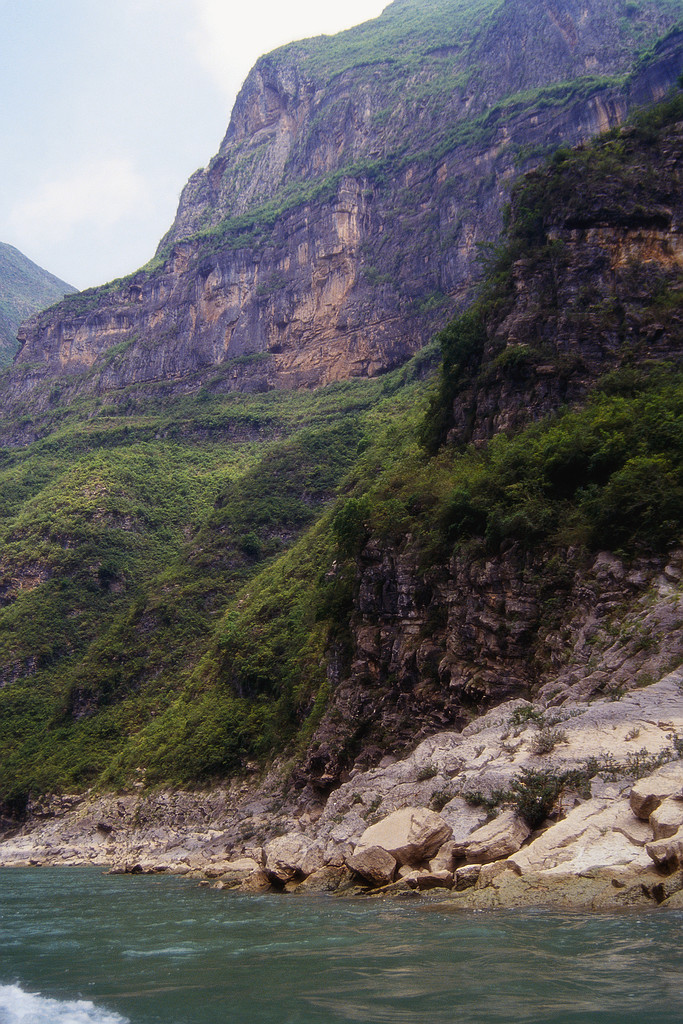 